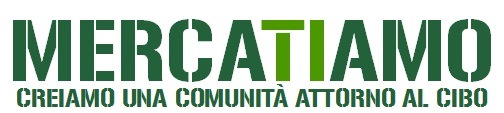 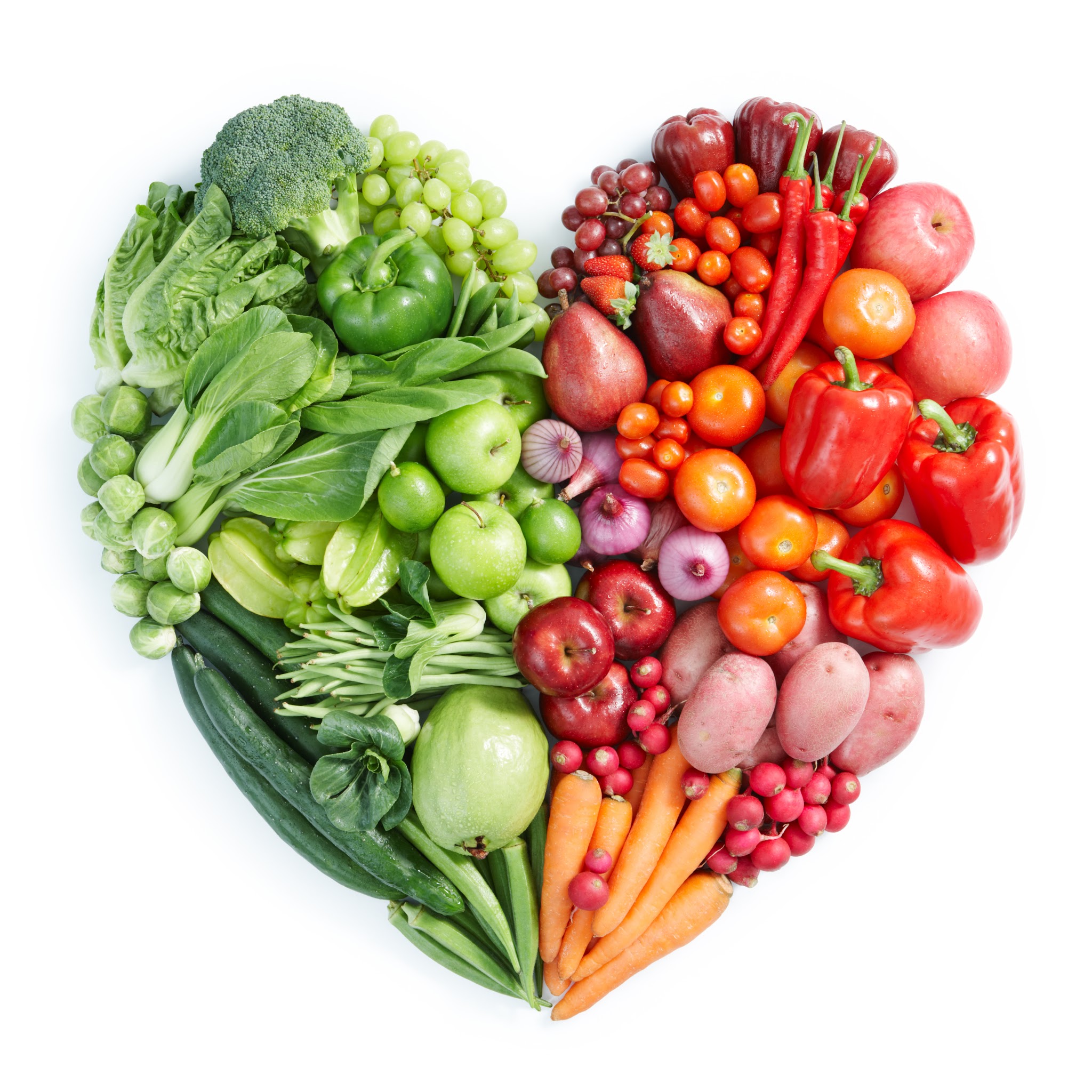 SCHEDA ALTRE ATTIVITàNome:Indirizzo:Forma giuridica:Tipo di attività svolta:Perché si intende partecipare a MercaTiAmo ed in quale modo si pensa di contribuire agli obiettivi del progetto:  